LESSON DEVELOPMENT TWOMEASURING THE VOLUME OF LIQUIDS 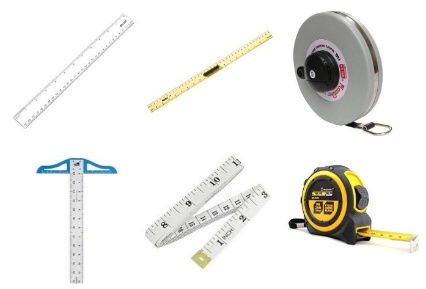 STAGE/TIMETEACHER’S ACTIVITIESLEARNER'S ACTIVITIES – MIND/HANDS ONLEARNING POINTSStep 1Introduction (5 minutes)Ask the pupils which of the three containers can contain most or least amount of water. And how least container can fill the most. Teacher’s remark - Tell pupils that we will be learning to measure liquids accurately in today’s lesson.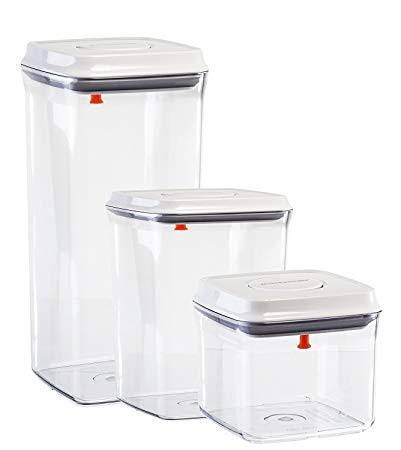 Listen to the teacher’s remark and lesson’s introduction – Measuring the Volume of Liquid.Linking the Previous knowledge to the new lesson Step 2 Development  - Whole class (5 minutes) Grouping1. Groups the learners into four groups – A, B, C, and D. 2. Guide the learners to choose a leader and secretary for your group. 3. Gives each group learning materials – ml, cl and l. 1. Belong to a group. 2. Choose their leader and secretary. 3. Received learning materials for their group. Learner’s group, leader and secretary confirmed.Step 3 A Development(10 minutes)Ask pupils to state the metric units of volume. Discuss with the groups, the units of the following containers – Pepsi or coke in Cl and L. Discuss with them, the relationship between these units of volume using Ml, Cl and L containers, asking the pupils to fill the 50 cl pepsi water and find out how many cl can fill a litre. Ml – Millimeter Cl – CentimeterL – Litre50 cl and one litre. Participate in the class discussion. Two 50 cl pepsi can fill a litre pepsi. Measuring in centimeter and litre. Step 4Development – Individual/Groups Work (5 minutes)Ask the groups to use measuring cylinder to measure the volume of liquid in the containers.Groups discussion 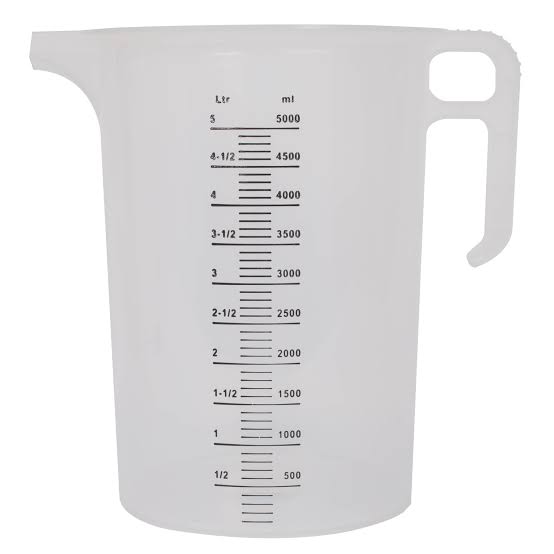  Groups work – Measuring the volume of liquid in the container.Step 5Development (5 minutes) Asks each group to present their answers so that you can compare responses with those in other groups.Call out two or more groups for presentation. Presentation Presentation Step 6Conclusion(5 minutes)To conclude the lesson, the teacher revises the entire lesson and ask the key questions.     The learners listen, ask and answer questions.Lesson Evaluation and Conclusion 